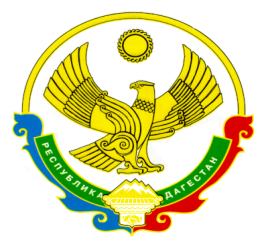 МУНИЦИПАЛЬНОЕ КАЗЕННОЕ ОБЩЕОБРАЗОВАТЕЛЬНОЕ УЧРЕЖДЕНИЕ«МЕКЕГИНСКИЙЛИЦЕЙим.Г.М.ГАМИДОВА»368323, с.Мекеги,МР «Левашинский район»                    Тел./факс: +7(963) -421-93-00РеспубликаДагестанe-mail: islamgerei@yandex.ru;                  http://www.mekeg.dagestanschool.ruislamgerey@mail.ru30.04..2019 г.	№ 1Справка, подтверждающая, что учитель использует ИКТ и дистанционные технологии в процессе обучения предмету1СправкаНастоящая справка подтверждает, что учитель старших классов МКОУ «Мекегинский лицей им. Г. М. Гамидова» Мирзамагомедова Аминат Мужаидовна:проводит уроки с выходом в Интернет; использует на уроке, цифровые, электронные образовательные ресурсы;владеет и использует на уроках интерактивную доску;организует самостоятельную работу учащихся на уроке с мультимедийными продуктами;использует ИКТ при осуществлении контроля за учебными достижениями учащихся;самостоятельно разрабатывает мультимедийные программные продукты для использования их в образовательном процессе.Директор МКОУ «Мекегинскийлицей им. Г.М.Гамидова»		___________ 	Дибиров И.Д.                                       МУНИЦИПАЛЬНОЕ КАЗЕННОЕ ОБЩЕОБРАЗОВАТЕЛЬНОЕ УЧРЕЖДЕНИЕ«МЕКЕГИНСКИЙЛИЦЕЙим.Г.М.ГАМИДОВА»368323, с.Мекеги,МР «Левашинский район»                    Тел./факс: +7(963) -421-93-00РеспубликаДагестанe-mail: islamgerei@yandex.ru;                  http://www.mekeg.dagestanschool.ruislamgerey@mail.ru22.02.2019 г.	№ 2Справка об использовании современных образовательных технологийСправкаНастоящая справка подтверждает, что учитель начальных классов, МКОУ «Мекегинский лицей им. Г. М. Гамидова» РашидоваУмурахимУцумиевна в соответствии с тематическим планированием:проводит уроки с выходом в Интернет; использует на уроке, цифровые, электронные образовательные ресурсы указанные в тематическом планировании;владеет и использует на уроках интерактивную доску;ведет электронный журнал в 4-м классе с 20015г.; организует работу учащихся на уроке с самостоятельно разработанными мультимедийными продуктами и готовыми пакетными разработками;осуществляет дистанционное учебно-информационно-методическое сопровождение обучающихся через свой персональный сайт (адрес сайта) в сети Интернет, через сайт лицея http://www.mekeg.dagestanschool.ruв сети интернет;использует электронные тестирующие комплексы при изучении нового материала, при повторении и закреплении учебного материала;самостоятельно разрабатывает презентации для интерактивной доски, видеоролики и другие мультимедийные  продукты для использования их в образовательном процессе.Директор МКОУ «Мекегинскийлицей им. Г.М.Гамидова»		___________ 	Дибиров И.Д. МУНИЦИПАЛЬНОЕ КАЗЕННОЕ ОБЩЕОБРАЗОВАТЕЛЬНОЕ УЧРЕЖДЕНИЕ«МЕКЕГИНСКИЙЛИЦЕЙим.Г.М.ГАМИДОВА»368323, с.Мекеги,МР «Левашинский район»                    Тел./факс: +7(963) -421-93-00РеспубликаДагестанe-mail: islamgerei@yandex.ru;                  http://www.mekeg.dagestanschool.ruislamgerey@mail.ru22.02.2019 г.	№ 3Справка о создании персонального сайтаСправкаНастоящая справка подтверждает, что учитель начальных классов, МКОУ «Мекегинский лицей им. Г. М. Гамидова» Рашидова УмурахимУцумиевнасоздала и опубликовала в сети Интернет свой персональный сайтhttp://050098.xn--e1agmmh.xn--p1ai. Персональный сайт Рашидовой УмурахимУцумиевны является информационным продуктом, пригодным для использования в образовательном процессе и содержит: информацию о создателе сайта, авторские разработки, структурированные и расположенные по разделам и категориям. Материалы персонального сайта Рашидовой УмурахимУцумиевны носят образовательный характер и не противоречат законодательству Российской Федерации.	Директор МКОУ «Мекегинскийлицей им. Г.М.Гамидова»		___________ 	Дибиров И.Д. МУНИЦИПАЛЬНОЕ КАЗЕННОЕ ОБЩЕОБРАЗОВАТЕЛЬНОЕ УЧРЕЖДЕНИЕ«МЕКЕГИНСКИЙЛИЦЕЙим.Г.М.ГАМИДОВА»368323, с.Мекеги,МР «Левашинский район»                    Тел./факс: +7(963) -421-93-00РеспубликаДагестанe-mail: islamgerei@yandex.ru;                  http://www.mekeg.dagestanschool.ruislamgerey@mail.ru22.02.2019 г.	№ 4Справка, содержащая информацию о выступлении на научно- практических конференциях, семинарах, секциях, круглых столах, проведение мастер - классовСправкаНастоящая справка подтверждает, что учитель начальных классов, МКОУ «Мекегинский лицей им. Г. М. Гамидова» Рашидова УмурахимУцумиевнавыступала на конференциях, семинарах, секциях, круглых столах, проводила мастер – классы в соответствии с приведенным ниже списком:Программы перечисленных мероприятий оформлены в Приложении.	Директор МКОУ «Мекегинскийлицей им. Г.М.Гамидова»		___________ 	Дибиров И.Д. МУНИЦИПАЛЬНОЕ КАЗЕННОЕ ОБЩЕОБРАЗОВАТЕЛЬНОЕ УЧРЕЖДЕНИЕ«МЕКЕГИНСКИЙЛИЦЕЙим.Г.М.ГАМИДОВА»368323, с.Мекеги,МР «Левашинский район»                    Тел./факс: +7(963) -421-93-00РеспубликаДагестанe-mail: islamgerei@yandex.ru;                  http://www.mekeg.dagestanschool.ruislamgerey@mail.ru22.02.2019 г.	№ 5Справка об использовании методической системы учителя другими педагогами и уровень распространенияСправкаНастоящая справка подтверждает, что методическая система «Название методической системы» учителя начальных классов, МКОУ «Мекегинский лицей им. Г. М. Гамидова» РашидовойУмурахимУцумиевныиспользуется другими педагогами в соответствии с нижеприведенной информацией:	Директор МКОУ «Мекегинскийлицей им. Г.М.Гамидова»		___________ 	Дибиров И.Д. МУНИЦИПАЛЬНОЕ КАЗЕННОЕ ОБЩЕОБРАЗОВАТЕЛЬНОЕ УЧРЕЖДЕНИЕ«МЕКЕГИНСКИЙЛИЦЕЙим.Г.М.ГАМИДОВА»368323, с.Мекеги,МР «Левашинский район»                    Тел./факс: +7(963) -421-93-00РеспубликаДагестанe-mail: islamgerei@yandex.ru;                  http://www.mekeg.dagestanschool.ruislamgerey@mail.ru22.02.2019 г.	№ 6Справка, подтверждающая общественную активность педагога: участие в экспертных комиссиях, жюриСправкаНастоящая справка подтверждает, что учитель начальных классов, МКОУ «Мекегинский лицей им. Г. М. Гамидова» Рашидова УмурахимУцумиевнав 2015 году была направлена администрациейМКОУ «Мекегинский лицей им. Г. М. Гамидова» для участия в проведении районного конкурса название конкурсаучащихся в качестве члена жюри в секции _______________. Приказом отдела образования Администрации МР «Левашинский район» №____ от ___.___.201__ г. педагог назначен членом жюрираонного конкурса название конкурса.	Директор МКОУ «Мекегинскийлицей им. Г.М.Гамидова»		___________ 	Дибиров И.Д. МУНИЦИПАЛЬНОЕ КАЗЕННОЕ ОБЩЕОБРАЗОВАТЕЛЬНОЕ УЧРЕЖДЕНИЕ«МЕКЕГИНСКИЙЛИЦЕЙим.Г.М.ГАМИДОВА»368323, с.Мекеги,МР «Левашинский район»                    Тел./факс: +7(963) -421-93-00РеспубликаДагестанe-mail: islamgerei@yandex.ru;                  http://www.mekeg.dagestanschool.ruislamgerey@mail.ru22.02.2019 г.	№ 7Справка, о результатах достижений учащихся в конкурсах различного уровня за последние три года2СправкаНастоящая справка подтверждает, что под руководством учителя начальных классов, МКОУ «Мекегинский лицей им. Г. М. Гамидова» Рашидова УмурахимУцумиевнав период с 20__ по 20__ год в конкурсах и соревнованиях различного уровня принимали участие _____(указать кол.) обучающихся. Учитель Рашидова УмурахимУцумиевнаподготовила ___( указать кол.)победителей и призеров конкурсов и соревнований различного уровня. Динамика изменения количества участников конкурсов, соревнований представлена в таблице:	Директор МКОУ «Мекегинскийлицей им. Г.М.Гамидова»		___________ 	Дибиров И.Д. МУНИЦИПАЛЬНОЕ КАЗЕННОЕ ОБЩЕОБРАЗОВАТЕЛЬНОЕ УЧРЕЖДЕНИЕ«МЕКЕГИНСКИЙЛИЦЕЙим.Г.М.ГАМИДОВА»368323, с.Мекеги,МР «Левашинский район»                    Тел./факс: +7(963) -421-93-00РеспубликаДагестанe-mail: islamgerei@yandex.ru;                  http://www.mekeg.dagestanschool.ruislamgerey@mail.ru30.04..2019 г.	№11Справка, содержащая информацию о проведении массовых мероприятий в рамках внеурочной деятельности по учебным предметам	СправкаНастоящая справка подтверждает, что учитель старших  классов, МКОУ «Мекегинский лицей им. Г. М. Гамидова» Мирзамагомедова Аминат Мужаидовна разработала, организовала и провела в лицее массовые мероприятия по своему предмету:		Директор МКОУ «Мекегинскийлицей им. Г.М.Гамидова»   		___________ 	Дибиров И.Д. МУНИЦИПАЛЬНОЕ КАЗЕННОЕ ОБЩЕОБРАЗОВАТЕЛЬНОЕ УЧРЕЖДЕНИЕ«МЕКЕГИНСКИЙЛИЦЕЙим.Г.М.ГАМИДОВА»368323, с.Мекеги,МР «Левашинский район»                    Тел./факс: +7(963) -421-93-00РеспубликаДагестанe-mail: islamgerei@yandex.ru;                  http://www.mekeg.dagestanschool.ruislamgerey@mail.ru22.02.2019 г.4	№9Справка о выполнении учебного планаВыполнение учебного плана за 2015-2016 учебный год	Выполнение учебного плана за 2016-2017 учебный годВыполнение учебного плана за 2016-2017 учебный годДиректор МКОУ «Мекегинскийлицей им. Г.М.Гамидова»		___________ 	Дибиров И.Д. МУНИЦИПАЛЬНОЕ КАЗЕННОЕ ОБЩЕОБРАЗОВАТЕЛЬНОЕ УЧРЕЖДЕНИЕ«МЕКЕГИНСКИЙЛИЦЕЙим.Г.М.ГАМИДОВА»368323, с.Мекеги,МР «Левашинский район»                    Тел./факс: +7(963) -421-93-00РеспубликаДагестанe-mail: islamgerei@yandex.ru;                  http://www.mekeg.dagestanschool.ruislamgerey@mail.ru22.02.2019 г.	№10Справка-подтверждение  о результатах по внешним мониторингамСправка Настоящая справка подтверждает, что учитель начальных классов, МКОУ «Мекегинский лицей им. Г. М. Гамидова» Рашидова УмурахимУцумиевна, имеет следующие результаты по внешним мониторингамДиректор МКОУ «Мекегинскийлицей им. Г.М.Гамидова»		___________ 	Дибиров И.Д. МУНИЦИПАЛЬНОЕ КАЗЕННОЕ ОБЩЕОБРАЗОВАТЕЛЬНОЕ УЧРЕЖДЕНИЕ«МЕКЕГИНСКИЙЛИЦЕЙим.Г.М.ГАМИДОВА»368323, с.Мекеги,МР «Левашинский район»                    Тел./факс: +7(963) -421-93-00РеспубликаДагестанe-mail: islamgerei@yandex.ru;                  http://www.mekeg.dagestanschool.ruislamgerey@mail.ru30.04.2019 г.5	№ 11Справка-подтверждение  о результатах олимпиадСправка Настоящая справка подтверждает, что учитель старших классов, МКОУ «Мекегинский лицей им. Г. М. Гамидова» Мирзамагомедова Аминат Мужаидовна, имеет следующие  результаты  учащихся на всероссийской олимпиаде школьниковДиректор МКОУ «Мекегинскийлицей им. Г.М.Гамидова»   		___________ 	Дибиров И.Д. МУНИЦИПАЛЬНОЕ КАЗЕННОЕ ОБЩЕОБРАЗОВАТЕЛЬНОЕ УЧРЕЖДЕНИЕ«МЕКЕГИНСКИЙЛИЦЕЙим.Г.М.ГАМИДОВА»368323, с.Мекеги,МР «Левашинский район»                    Тел./факс: +7(963) -421-93-00РеспубликаДагестанe-mail: islamgerei@yandex.ru;                  http://www.mekeg.dagestanschool.ruislamgerey@mail.ru30.04.2019 г.	№ 2Справка-подтверждение  об участии на МО учителей русского, английского и даргинского языковСправка Настоящая справка подтверждает, что учитель старших классов   МКОУ «Мекегинский лицей им. Г. М. Гамидова» Мирзамагомедова Аминат Мужаидовна действительно выступала на МО учителей русского, английского и даргинского языков с докладом по теме: «Сходство и различие существительного в русском и даргинском языках» в 2018 г.Директор МКОУ «Мекегинскийлицей им. Г.М.Гамидова»   		___________ 	Дибиров И.Д. МУНИЦИПАЛЬНОЕ КАЗЕННОЕ ОБЩЕОБРАЗОВАТЕЛЬНОЕ УЧРЕЖДЕНИЕ«МЕКЕГИНСКИЙЛИЦЕЙим.Г.М.ГАМИДОВА»368323, с.Мекеги,МР «Левашинский район»                    Тел./факс: +7(963) -421-93-00РеспубликаДагестанe-mail: islamgerei@yandex.ru;                  http://www.mekeg.dagestanschool.ruislamgerey@mail.ru30.04.2019 г.	№ 3Справка-подтверждение о выступлении на родительских собранияхСправка Настоящая справка подтверждает, что учитель старших классов, МКОУ «Мекегинский лицей им. Г. М. Гамидова» Мирзамагомедова Аминат Мужаидовна действительно выступала на родительских собраниях с докладами:Директор МКОУ «Мекегинскийлицей им. Г.М.Гамидова»		___________ 	Дибиров И.Д. МУНИЦИПАЛЬНОЕ КАЗЕННОЕ ОБЩЕОБРАЗОВАТЕЛЬНОЕ УЧРЕЖДЕНИЕ«МЕКЕГИНСКИЙЛИЦЕЙим.Г.М.ГАМИДОВА»368323, с.Мекеги,МР «Левашинский район»                    Тел./факс: +7(963) -421-93-00РеспубликаДагестанe-mail: islamgerei@yandex.ru;                  http://www.mekeg.dagestanschool.ruislamgerey@mail.ru30.04.2019 г.	№4Справка-подтверждение о  проведении внеклассных мероприятийСправка Настоящая справка подтверждает, что учитель старших  классов, МКОУ «Мекегинский лицей им. Г. М. Гамидова» Мирзамагомедова Аминат Мужаидовнавна, действительно провела следующие открытие мероприятия:Директор МКОУ «Мекегинскийлицей им. Г.М.Гамидова»		___________ 	Дибиров И.Д. МУНИЦИПАЛЬНОЕ КАЗЕННОЕ ОБЩЕОБРАЗОВАТЕЛЬНОЕ УЧРЕЖДЕНИЕ«МЕКЕГИНСКИЙЛИЦЕЙим.Г.М.ГАМИДОВА»368323, с.Мекеги,МР «Левашинский район»                    Тел./факс: +7(963) -421-93-00РеспубликаДагестанe-mail: islamgerei@yandex.ru;                  http://www.mekeg.dagestanschool.ruislamgerey@mail.ru22.02.2019 г.	№ 15Справка-подтверждение о руководстве школьного музеяСправка Настоящая справка подтверждает, что учитель начальных классов, МКОУ «Мекегинский лицей им. Г. М. Гамидова» Рашидова УмурахимУцумиевна, действительно является руководителем школьного музея «Краеведения».Директор МКОУ «Мекегинскийлицей им. Г.М.Гамидова»		___________ 	Дибиров И.Д. МУНИЦИПАЛЬНОЕ КАЗЕННОЕ ОБЩЕОБРАЗОВАТЕЛЬНОЕ УЧРЕЖДЕНИЕ«МЕКЕГИНСКИЙЛИЦЕЙим.Г.М.ГАМИДОВА»368323, с.Мекеги,МР «Левашинский район»                    Тел./факс: +7(963) -421-93-00РеспубликаДагестанe-mail: islamgerei@yandex.ru;                  http://www.mekeg.dagestanschool.ruislamgerey@mail.ru22.02.2019 г.	№ 16Справка-подтверждение о руководстве школьным методическим объединениемСправка Настоящая справка подтверждает, что учитель начальных классов, МКОУ «Мекегинский лицей им. Г. М. Гамидова» Рашидова УмурахимУцумиевна, действительно является руководителем школьного методического объединения учителей начальных классов в 2018-2019 учебном году.Справка дана для предоставления в аттестационную комиссию.Директор МКОУ «Мекегинскийлицей им. Г.М.Гамидова»		___________ 	Дибиров И.Д. МУНИЦИПАЛЬНОЕ КАЗЕННОЕ ОБЩЕОБРАЗОВАТЕЛЬНОЕ УЧРЕЖДЕНИЕ«МЕКЕГИНСКИЙЛИЦЕЙим.Г.М.ГАМИДОВА»368323, с.Мекеги,МР «Левашинский район»                    Тел./факс: +7(963) -421-93-00РеспубликаДагестанe-mail: islamgerei@yandex.ru;                  http://www.mekeg.dagestanschool.ruislamgerey@mail.ru30.04.2019 г.	№ 7Справка-подтверждение о прохождении курсов повышенияСправка Настоящая справка подтверждает, что учитель старших классов, МКОУ «Мекегинский лицей им. Г. М. Гамидова» Омарова П.М. прошла следующие курсы повышения квалификацииДиректор МКОУ «Мекегинскийлицей им. Г.М.Гамидова»		___________ 	Дибиров И.Д. МУНИЦИПАЛЬНОЕ КАЗЕННОЕ ОБЩЕОБРАЗОВАТЕЛЬНОЕ УЧРЕЖДЕНИЕ«МЕКЕГИНСКИЙЛИЦЕЙим.Г.М.ГАМИДОВА»368323, с.Мекеги,МР «Левашинский район»                    Тел./факс: +7(963) -421-93-00РеспубликаДагестанe-mail: islamgerei@yandex.ru;                  http://www.mekeg.dagestanschool.ruislamgerey@mail.ru22.02.2019 г.	№ 18Справка-подтверждение об участии в работе жюри Всероссийской олимпиады школьниковСправка Настоящая справка подтверждает, что учитель начальных классов, МКОУ «Мекегинский лицей им. Г. М. Гамидова» Рашидова УмурахимУцумиевна, участвовала в работе жюри муниципального этапа Всероссийской олимпиады школьников по русскому языкуСправка дана для предоставления в аттестационную комиссию.Директор МКОУ «Мекегинскийлицей им. Г.М.Гамидова»		___________ 	Дибиров И.Д. МУНИЦИПАЛЬНОЕ КАЗЕННОЕ ОБЩЕОБРАЗОВАТЕЛЬНОЕ УЧРЕЖДЕНИЕ«МЕКЕГИНСКИЙЛИЦЕЙим.Г.М.ГАМИДОВА»368323, с.Мекеги,МР «Левашинский район»                    Тел./факс: +7(963) -421-93-00РеспубликаДагестанe-mail: islamgerei@yandex.ru;                  http://www.mekeg.dagestanschool.ruislamgerey@mail.ru22.02.2019 г.	№ 19Справка-подтверждение о качестве знаний обучающихся по результатам итоговой аттестации по программе основного общего образования в форме ОГЭСправка О качестве знаний обучающихся по результатам итоговой аттестации по программе основного общего образования в форме ОГЭ учителя русского языка и литературы МКОУ «Мекегинский лицей им. Г. М. Гамидова» АрсланбековойРайганатГасбулаевныСправка дана для предоставления в аттестационную комиссию.Директор МКОУ «Мекегинскийлицей им. Г.М.Гамидова»		___________ 	Дибиров И.Д. МУНИЦИПАЛЬНОЕ КАЗЕННОЕ ОБЩЕОБРАЗОВАТЕЛЬНОЕ УЧРЕЖДЕНИЕ«МЕКЕГИНСКИЙЛИЦЕЙим.Г.М.ГАМИДОВА»368323, с.Мекеги,МР «Левашинский район»                    Тел./факс: +7(963) -421-93-00РеспубликаДагестанe-mail: islamgerei@yandex.ru;                  http://www.mekeg.dagestanschool.ruislamgerey@mail.ru22.02.2019 г.	№20Справка-подтверждение  о качестве знаний обучающихся по результатам итоговой аттестации по программе среднего общего образования в форме ЕГЭСправка О качестве знаний обучающихся по результатам итоговой аттестации по программе основного общего образования в форме ОГЭ учителя русского языка и литературы  МКОУ «Мекегинский лицей им. Г. М. Гамидова» АрсланбековойРайганатГасбулаевныСправка дана для предоставления в аттестационную комиссию.Директор МКОУ «Мекегинскийлицей им. Г.М.Гамидова»		___________ 	Дибиров И.Д. МУНИЦИПАЛЬНОЕ КАЗЕННОЕ ОБЩЕОБРАЗОВАТЕЛЬНОЕ УЧРЕЖДЕНИЕ«МЕКЕГИНСКИЙЛИЦЕЙим.Г.М.ГАМИДОВА»368323, с.Мекеги,МР «Левашинский район»                    Тел./факс: +7(963) -421-93-00РеспубликаДагестанe-mail: islamgerei@yandex.ru;                  http://www.mekeg.dagestanschool.ruislamgerey@mail.ru30.04.2019 г.	№5Справка-подтверждение  о положительной динамике учебных достижений учащихсяСправка Выдана дирекцией МКОУ «Мекегинский лицей им. Г. М. Гамидова» Мирзамагомедовой Аминат Мужаидовне, учителю старших классов в том, что данные, представленные в аналитической справке по положительной динамике учебных достижений учащихся, соответствуют действительностиСправка дана для предоставления в аттестационную комиссию.Директор МКОУ «Мекегинскийлицей им. Г.М.Гамидова»		___________ 	Дибиров И.Д. МУНИЦИПАЛЬНОЕ КАЗЕННОЕ ОБЩЕОБРАЗОВАТЕЛЬНОЕ УЧРЕЖДЕНИЕ«МЕКЕГИНСКИЙЛИЦЕЙим.Г.М.ГАМИДОВА»368323, с.Мекеги,МР «Левашинский район»                    Тел./факс: +7(963) -421-93-00РеспубликаДагестанe-mail: islamgerei@yandex.ru;                  http://www.mekeg.dagestanschool.ruislamgerey@mail.ru30.04.2019 г.	№6Справка-подтверждение  о заведовании предметным кабинетомСправка Дана учителю старших классов МКОУ «Мекегинский лицей им. Г. М. Гамидова» Мирзамагомедовой Аминат Мужаидовне в том, что она заведует кабинетом  даргинского языка.  Хорошее оснащение, которое позволяет проводить уроки на высоком уровне. В кабинете имеются все необходимые таблицы и опорные конспекты. Имеются раздаточный материал и наглядные пособия. Справка дана для предоставления в аттестационную комиссию.Директор МКОУ «Мекегинскийлицей им. Г.М.Гамидова»		___________ 	Дибиров И.Д. МУНИЦИПАЛЬНОЕ КАЗЕННОЕ ОБЩЕОБРАЗОВАТЕЛЬНОЕ УЧРЕЖДЕНИЕ«МЕКЕГИНСКИЙЛИЦЕЙим.Г.М.ГАМИДОВА»368323, с.Мекеги,МР «Левашинский район»                    Тел./факс: +7(963) -421-93-00РеспубликаДагестанe-mail: islamgerei@yandex.ru;                  http://www.mekeg.dagestanschool.ruislamgerey@mail.ru30.04..2019 г.	№7Справка-подтверждение  о применении современных требований к урокуСправка Дана учителю старших классов МКОУ «Мекегинский лицей им. Г. М. Гамидова» Мирзамагомедовой Аминат Мужаидовне в том, что она в своей педагогической деятельности в соответствии с современными требованиями использует личностно-ориентированный подход в обучении, который реализует через внедрение здоровьесберегающего подхода, компетентностно-ориентированного обучения, информационно-коммуникативных, педагогику сотрудничества развивающего обучения. Создаёт на уроке проблемные ситуации - удивление, затруднение. Многие уроки проводит с использованием компьютерных презентаций.  Использует разнообразные формы организации учебного занятия (коллективные, групповые, индивидуальные, парные). Применяет методы педагогической диагностики для выявления индивидуальных способностей. Проводит рефлексию совместно с детьми, учит оценивать свою деятельность и деятельность одноклассников. Справка дана для предоставления в аттестационную комиссию.Директор МКОУ «Мекегинскийлицей им. Г.М.Гамидова»		___________ 	Дибиров И.Д.МУНИЦИПАЛЬНОЕ КАЗЕННОЕ ОБЩЕОБРАЗОВАТЕЛЬНОЕ УЧРЕЖДЕНИЕ«МЕКЕГИНСКИЙЛИЦЕЙим.Г.М.ГАМИДОВА»368323, с.Мекеги,МР «Левашинский район»                    Тел./факс: +7(963) -421-93-00РеспубликаДагестанe-mail: islamgerei@yandex.ru;                  http://www.mekeg.dagestanschool.ruislamgerey@mail.ru22.02.2019 г.	№ 24Справка-подтверждение  о применении ЦОРСправка Дана учителю начальных классов МКОУ «Мекегинский лицей им.Г.М. Гамидова» Рашидовой УмурахимУцумиевне в том, что она в своей педагогической деятельности применяет на уроках и во внеурочной деятельности цифровые образовательные ресурсы.Аннотация цифровых образовательных ресурсов.Сайт Федерального института педагогических измерений http//fipi.ru, Сайт всероссийский педагогический журнал «Познание»  http:// zhurnalpoznanie.ruUCHI.RU – интерактивная образовательная онлайн – платформа.Сайт всероссийский образовательный «Портал педогога» http://portalpedagoga.ruСправка дана для предоставления в аттестационную комиссию.Директор МКОУ «Мекегинскийлицей им. Г.М.Гамидова»		___________ 	Дибиров И.Д.МУНИЦИПАЛЬНОЕ КАЗЕННОЕ ОБЩЕОБРАЗОВАТЕЛЬНОЕ УЧРЕЖДЕНИЕ«МЕКЕГИНСКИЙЛИЦЕЙим.Г.М.ГАМИДОВА»368323, с.Мекеги,МР «Левашинский район»                    Тел./факс: +7(963) -421-93-00РеспубликаДагестанe-mail: islamgerei@yandex.ru;                  http://www.mekeg.dagestanschool.ruislamgerey@mail.ru30.04.2019 г.	№ 8Справка-подтверждение  об отсутствии нарушений ТБСправка Дана учителю старших классов МКОУ «Мекегинский лицей им. Г. М. Гамидова» Мирзамагомедовой Аминат Мужаидовне об отсутствии нарушений техники безопасности  в класс–кабинете и о применении здоровьесберегающих технологий на уроках и во внеклассной работе.Справка дана для предоставления в аттестационную комиссию.Директор МКОУ «Мекегинскийлицей им. Г.М.Гамидова»		___________ 	Дибиров И.Д.МУНИЦИПАЛЬНОЕ КАЗЕННОЕ ОБЩЕОБРАЗОВАТЕЛЬНОЕ УЧРЕЖДЕНИЕ«МЕКЕГИНСКИЙЛИЦЕЙим.Г.М.ГАМИДОВА»368323, с.Мекеги,МР «Левашинский район»                    Тел./факс: +7(963) -421-93-00РеспубликаДагестанe-mail: islamgerei@yandex.ru;                  http://www.mekeg.dagestanschool.ruislamgerey@mail.ru30.04.2019 г.	№ 9Справка-подтверждение  о проведении открытых уроков                                                   Справка Дана учителю старших классов МКОУ «Мекегинский лицей им. Г.М.Гамидова» Мирзамагомедовой Аминат Мужаидовне в том, что она действительно проводила открытые уроки и внеклассные мероприятия:1. Открытый урок по родному языку «Виды склонений существительного» - 6 класс в 2016г2. Открытый урок по родному языку «Гласные буквы в приставках и суффиксах» 6 класс в 2016 г.3. Открытый урок по родному языку «Правописание наречий» 7 класс в 2016 г.4. Открытый урок по дагестанской литературе «Песни о любви. Батырай» 10 класс в 2017 г.5. Открытый урок по родному языку «Морфологический разбор существительного»6 класс в 2018 г.6.Открытый урок по даргинскому языку «Образование наречий» 10  класс в 2018 г.7.Открытый урок по дагестанской литературе «Негордый Кавказ» Г.Багандов  11 класс в 2018 г.8. Внеклассное мероприятие.  «Урок - КВН» 5-6 классы2017 г.9. Внеклассное мероприятие. Тематический вечер «Вода – удивительное существо жизни» 9 класс 2016 г.Справка дана для предоставления в аттестационную комиссию.Директор МКОУ «Мекегинскийлицей им. Г.М.Гамидова»		___________ 	Дибиров И.Д.МУНИЦИПАЛЬНОЕ КАЗЕННОЕ ОБЩЕОБРАЗОВАТЕЛЬНОЕ УЧРЕЖДЕНИЕ«МЕКЕГИНСКИЙЛИЦЕЙим.Г.М.ГАМИДОВА»368323, с.Мекеги,МР «Левашинский район»                    Тел./факс: +7(963) -421-93-00РеспубликаДагестанe-mail: islamgerei@yandex.ru;                  http://www.mekeg.dagestanschool.ruislamgerey@mail.ru30.04.2019 г.	№ 10Справка-подтверждение  об отсутствии мотивированных обращений родителейСправка Дана учителю старших классов МКОУ  «Мекегинский лицей им. Г.М.Гамидова» Мирзамагомедовой Аминат Мужаидовне в том, что отсутствуют мотивированные обращения родителей по результату деятельности педагога.Справка дана для предоставления в аттестационную комиссию.Директор МКОУ «Мекегинскийлицей им. Г.М.Гамидова»		___________ 	Дибиров И.Д.МУНИЦИПАЛЬНОЕ КАЗЕННОЕ ОБЩЕОБРАЗОВАТЕЛЬНОЕ УЧРЕЖДЕНИЕ«МЕКЕГИНСКИЙЛИЦЕЙим.Г.М.ГАМИДОВА»368323, с.Мекеги,МР «Левашинский район»                    Тел./факс: +7(963) -421-93-00РеспубликаДагестанe-mail: islamgerei@yandex.ru;                  http://www.mekeg.dagestanschool.ruislamgerey@mail.ru30.04.2019 г.	№ 12Справка-подтверждение  о динамике достижений на основе мониторингов, проведённых организацией(по итогам учебного года).Справка дана для предоставления в аттестационную  комиссию.Директор МКОУ «Мекегинский лицей им.Г.М.Гамидова»______________Дибиров И.Д.Темы выступленийИнформация о выступленияхИнформация о выступленияхИнформация о выступленияхИнформация о выступленияхТемы выступленийДатаУровень (региональный, муниципальный, школьный)Название мероприятияФорма выступления (мастер-класс, лекция, семинар, доклад, сообщение, статья в СМИ, представление педагогического опыта)Тема 1Тема 2Тема 3Ф.И.О. учителей/ наименование учреждений, использующих методическую системуИнформация о педагогах, использующих методическую системуИнформация о педагогах, использующих методическую системуИнформация о педагогах, использующих методическую системуИнформация о педагогах, использующих методическую системуФ.И.О. учителей/ наименование учреждений, использующих методическую системуМесто работыИспользуется вся системаИспользуются отдельные элементы системыСрок использования системыУчебный год2016-20172017-20182018-2019Название предметаРодн.язык и литератураРодн.язык илитератураДарг.язык  илитератураПризеры и победители муниципального уровня(кол-во чел.)154Призеры и победители школьного уровня(кол-во чел.)154Общее количество участников2108ДатаМероприятиеКлассы, кол-во участниковЦели и задачи мероприятия2017Игра-викторина6-7, 312017Урок - КВН5-6, 302018-2019Смотр - конкурс5 -6,40ПредметКласс Теоретическая частьТеоретическая часть% выпол-ненияПрактическая частьПрактическая часть% выпол-ненияПредметКласс По програм-меФакти-чески% выпол-ненияПо программеФакти-чески% выпол-ненияПредметКласс Теоретическая частьТеоретическая часть% выпол-ненияПрактическая частьПрактическая часть% выпол-ненияПредметКласс По програм-меФакти-чески% выпол-ненияПо программеФакти-чески% выпол-ненияПредметКласс Теоретическая частьТеоретическая часть% выпол-ненияПрактическая частьПрактическая часть% выпол-ненияПредметКласс По програм-меФакти-чески% выпол-ненияПо программеФакти-чески% выпол-ненияГодКлассКол-воучащихсяУровень усвоения программного материалаУровень усвоения программного материалаУровень усвоения программного материалаГодКлассКол-воучащихсяВысокий Средний Низкий 2016920172018№п/пУчебный годПредмет Ф.И.О.учащегосяКласс Призовое местоМуниципальный уровеньМуниципальный уровеньМуниципальный уровеньМуниципальный уровеньМуниципальный уровеньМуниципальный уровень1.2016-2017Родной языкБагандоваСапият Р.8призёр2.2017-2018Родной языкАлисултанова П. Р.8призёр3.2017-2018Родной языкБагандоваСапият Р.9призёр4.2017-2018Родной языкХабибоваАлпият Х.11призёр5.2017-2018Родная литер.БагандоваСапият Р.9призёр6.2017-2018Родная литер.Мусаева Ханумчакар8призёр7.2018-2019Даргинский яз.Магомедова Айша М7призёр8.2018-2019Даргинский яз.ОмароваКуреш Р.9призёр9.2018-2019Даргинский яз.БагандоваСапият Р.10призёр10.2018-2019Дагестанс.лит.БагандоваСапият Р.10призёрГодВыступление Тема 2017Родительское собрание«Опасные игры и избавления от них».2017Родительское собрание«О дополнительных занятиях»2017Родительское собрание«Ознакомление  родителей с ЕГЭ»2018 Родительское собрание«О результатах пробных экзаменов»2019Родительское собрание«Подготовка к урокам учащихся 5 кл».ГодКлассПредметТема20169Внеклассное мероприятие«Вода – удивительное существо жизни»201710Открытый классный час«Мамы всякие нужны,мамы разные нужны»2018-20195Открытый классный час«Творчество мекегинцев»20195Классный час«Коррупция – большое зло»20195Классный час«Памяти героя-антифашиста»ГодпрохожденияНаименованиеКоличествочасовПодтверждающий документ2011ДИПКПК72удостоверение2016МЦПК108удостоверение2019МЦПК108Прохожу обучение№п/пУчебный годОснование (приказ)УчебныйгодКол-во уч-сяСреднийбалл по классуСреднийбалл по регионуПроцент качества по классуПроцент качества по регионуКол-во уч-ся, показав-ших результат выше среднереспубликанскогоПроцент уч-ся, показавших результат выше среднереспубликанскогоСредний показательСредний показательУчебныйгодКол-во уч-сяСреднийбалл по классуСреднийбалл по регионуПроцент качества по классуПроцент качества по регионуКол-во уч-ся, показав-ших результат выше среднереспубликанскогоПроцент уч-ся, показавших результат выше среднереспубликанскогоСредний показательСредний показательУчебный годПредмет Класс Время проведения«5»«4»«3»«2»Усп.%Кач.%Ср.б%2015-2016Родной язык613.05.201552337754З,62015-2016Родной язык1123.10.2015035280303,12015-1016Родная лит.924.10.2015119284,615,332015-2016Родной язык713.05.2016264192,3623,62016-2017Родной язык1020.12.201617101008442016 -2018Родной язык827.12.2017151558,3503,12018-2019Даргинск. яз.712.12.201803446427,22,9